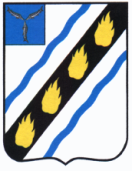 ПРОЕКТМУНИЦИПАЛЬНОЕ СОБРАНИЕСОВЕТСКОГО МУНИЦИПАЛЬНОГО РАЙОНА САРАТОВСКОЙ ОБЛАСТИ
РЕШЕНИЕот 26.08.2020 № р.п. СтепноеО внесении изменений в решение Муниципального СобранияСоветского муниципального района от 30.10.2019 № 168соответствии со ст. ст. 8, 12.1 Федерального закона от 25.12.2008 №273-ФЗ «О противодействии коррупции», ст. 15 Федерального закона от 02.03.2007 № 25-ФЗ «О муниципальной службе в Российской Федерации», руководствуясь Методическими рекомендациями Министерства труда и социальной защиты Российской Федерации  по проведению в федеральных государственных органах, органах государственной власти субъектов Российской Федерации, органах местного самоуправления, государственных внебюджетных фондах и иных организациях, осуществляющих закупки в соответствии с Федеральным законом от 5 апреля 2013 г. № 44-ФЗ «О контрактной системе в сфере закупок товаров, работ, услуг для обеспечения государственных и муниципальных нужд» и Федеральным законом от 18 июля 2011 г. № 223-ФЗ «О закупках товаров, работ, услуг отдельными видами юридических лиц», работы, направленной на выявление личной заинтересованности государственных и муниципальных служащих, работников при осуществлении таких закупок, которая приводит или может привести к конфликту интересов, Уставом Советского муниципального района, Муниципальное Собрание Советского муниципального района РЕШИЛО:1. Внести изменения в приложение к решению Муниципального Собрания Советского муниципального района от 31.10.2019 № 168 «Об утверждении перечня выборных должностей и должностей  муниципальной службы в органах местного самоуправления Советского муниципального района при назначении на которые граждане  обязаны представлять сведения о своих доходах, об имуществе и обязательствах имущественного характера, а также сведения о доходах, об имуществе и обязательствах имущественного характера своих супруги (супруга) и несовершеннолетних детей, и при замещении которых должностные лица обязаны ежегодно представлять сведения о своих доходах, расходах, об имуществе и обязательствах имущественного характера, а также сведения о доходах, расходах, об имуществе и обязательствах имущественного характера своих супруги (супруга) и несовершеннолетних детей», изложив его в новой редакции согласно приложению.	2. Настоящее решение вступает в силу со дня его официального опубликования (обнародования).Глава Советского муниципального района                                                                С.В. ПименовПредседательМуниципального СобранияСоветского муниципального района                                           С.В. ЧубарыхПеречень выборных должностей и должностей муниципальной службы в органах местного самоуправления Советского муниципального района, при назначении на которые граждане  обязаны представлять сведения о своих доходах, об имуществе и обязательствах имущественного характера, а также сведения о доходах, об имуществе и обязательствах имущественного характера своих супруги (супруга) и несовершеннолетних детей, и при замещении которых должностные лица обязаны ежегодно представлять сведения о своих доходах, расходах, об имуществе и обязательствах имущественного характера, а также сведения о доходах, расходах, об имуществе и обязательствах имущественного характера своих супруги (супруга) и несовершеннолетних детейНаименование должностиВыборные должностиГлава муниципального районаПредседатель Муниципального СобранияСекретарь Муниципального СобранияДепутат Муниципального СобранияДолжности муниципальной службыВысшие должностиПервый заместитель главы администрацииГлавные должностиЗаместитель главы администрацииРуководитель аппаратаВедущие должностиНачальник управленияПредседатель контрольно-счетного органаСтаршие должностиЗаместитель начальника управленияНачальник отдела экономики, инвестиционной политики и муниципальных закупок администрации муниципального районаКонсультант отдела экономики, инвестиционной политики и муниципальных закупок администрации муниципального района, входящий в состав единой постоянно действующей комиссии по осуществлению закупок для нужд муниципальных и иных заказчиков муниципального районаНачальник отдела по управлению муниципальным имуществом и землей администрации муниципального районаКонсультант отдела по управлению муниципальным имуществом и землей администрации муниципального районаНачальник отдела промышленности, теплоэнергетического комплекса, капитального строительства и архитектуры администрации муниципального районаЗаместитель начальника отдела промышленности, теплоэнергетического комплекса, капитального строительства и архитектуры администрации муниципального района, главный архитекторНачальник отдела делопроизводства, организационной и контрольно-кадровой работы администрации муниципального районаКонсультант отдела делопроизводства, организационной и контрольно-кадровой работы, входящий в состав комиссии по приемке товаров, работ, услуг, осуществляемых по муниципальным контрактам, для обеспечения деятельности администрации районаНачальник отдела по молодежной политике, физкультуре и спорту и социальным вопросам администрации муниципального районаНачальник отдела бухгалтерского учета, контроля и отчетности, главный бухгалтер финансового управления администрации муниципального районаНачальник правового отдела администрации муниципального районаКонсультант правового отдела администрации муниципального районаНачальник отдела сельского хозяйства администрации муниципального районаЗаведующий сектором информатизационных технологий и программного обеспечения администрации муниципального районаМладшие должностиГлавный специалист отдела экономики, инвестиционной политики и муниципальных закупок администрации муниципального района, входящий в состав единой постоянно действующей комиссии по осуществлению закупок для нужд муниципальных и иных заказчиков муниципального районаГлавный специалист отдела промышленности, теплоэнергетического комплекса, капитального строительства и архитектуры администрации муниципального района, входящий в состав комиссии по приемке ремонтно-строительных работ, осуществляемых по муниципальным контрактамГлавный специалист отдела по управлению муниципальным имуществом и землей администрации муниципального района, входящий в состав контрактной службы администрации муниципального районаГлавный специалист правового отдела администрации муниципального района».Верно:СекретарьМуниципального Собрания                                                           Н.Н. ВаравкинПриложение к решению Муниципального СобранияСоветского муниципального районаот 26.08.2020 № «Приложение к решению Муниципального СобранияСоветского муниципального районаот 30.10.2019 № 168